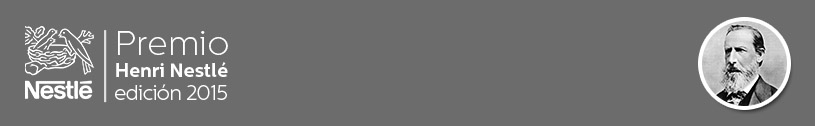 Formulario de inscripción para el Concurso Premio Henri Nestlé a la investigación en nutrición y salud.1. Nombre del Autor: …………………………………………………………………………….2. Nacionalidad: .………………………………………………………………………………….3. DNI/ LC/ LE: .………………………………………………………………………………….4. Teléfono particular o móvil: .………………………………………………………………5. Lugar de Trabajo: .…………………………………………………………………………….6. Título Profesional: .…………………………………………………………………………….7. Teléfono trabajo: .……………………………………………………………………………8. Cargo Actual: .………………………………………………………………………………….9. Correo Electrónico: .…………………………………………………………………………10. Título del Trabajo Desarrollado: .……………………………………………………….11. Institución: .…………………………………………………………………………………...12. Tipo de Participación: Autor Individual........ / Autor Colectivo….... Por favor, adjuntar copia de documento de identidad. Adjuntar trabajo y resumen de trabajo (máximo 250 palabras).Para categoría estudiantes: Adjuntar certificado de alumno regular donde conste que está cursando el último año de la carrera.Mediante la suscripción del presente formulario acepto y tomo conocimiento de los términos y condiciones del reglamento de participación del concurso PREMIO HENRI NESTLE A LA INVESTIGACIÓN EN NUTRICIÓN Y SALUD, así también, como de las decisiones que posteriormente pueda adoptar Nestlé Argentina S.A. en relación con cualquier punto o cuestión prevista o no en las mismas.